от 15.04.2020   №430на исх. от 10.04.2020 №И-07/3595Уважаемые руководители!Во исполнение приказа комитета образования, науки и молодежной политики Волгоградской области (далее - комитет) от 13.03.2018 № 271 "Об организации профилактической работы среди обучающихся образовательных организаций Волгоградской области", в целях профилактики асоциального поведения, формирования у детей социальнопозитивных установок, развития творческого потенциала несовершеннолетних, среди обучающихся общеобразовательных организаций отдел по образованию администрации Городищенского муниципального района  сообщает, что  с 13 апреля 2020 г. по 30 апреля 2020 г. проходит региональная акция "Сидим дома с пользой!" Организаторы акции: - комиссия по делам несовершеннолетних и защите их прав Волгоградской области;- комитет образования, науки и молодежной политики Волгоградской области;- муниципальное учреждение дополнительного образования «Центр детского творчества Дзержинского района Волгограда».Цель – пропаганда здорового образа жизни, личностного и творческого саморазвития, полезного времяпрепровождения среди несовершеннолетних Волгоградской области Задачи: - развитие творческого потенциала несовершеннолетних Волгоградской области;- воспитание  чувства патриотизма у несовершеннолетних школьников Волгоградской области;- профилактики асоциального поведения;- пополнение контента социального сообщества «С нами ты первый» позитивными материалами в период самоизоляции;- повышение информационно-коммуникативной компетенции участников акции;- формирования у детей социально-позитивных установок;- формирование безопасного образа жизни.Возраст участников акции:- младший школьный возраст (7-11);- средний школьный возраст (11-15 лет);- старший школьный возраст (16-17 лет).Условия проведения акции.Акция проводится дистанционно. Участие в акции бесплатное. Все условия представлены на сайте  https://marinamyger.wixsite.com/sidimdomacpolzoj Участники проходят по вкладкам сайта в соответствии с возрастом участника.По результатам проведения акции (работа членов жюри, онлайн-голосование) будет определен самый активный участник в каждой возрастной категории, самая активная образовательная организация, самая активная семья. Просим оказать содействие в проведении региональной акции и довести информацию до педагогов для принятия участия. Информацию об участии в акции просим направить в срок до 07.05.2020 на адрес электронной почты   donoshenko_en@mail.ru согласно приложению.Начальник   отдела по образованию                                                                 С.А. Рассадникова Исп.: Доношенко Е.Н.,методист  МКУ «Центр»т:8(84468) 3-30-65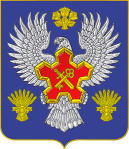 АДМИНИСТРАЦИЯ    ГОРОДИЩЕНСКОГО  МУНИЦИПАЛЬНОГО РАЙОНАВОЛГОГРАДСКОЙ  ОБЛАСТИОТДЕЛ ПО ОБРАЗОВАНИЮ40-летия Сталинградской битвы, площадь, дом 1,  р.п. Городище, Волгоградская область, 403003 тел. (8-844-68) 3-30-61,  тел\ факс: 3-30-61  E-mail: edu_gorod@volganet.ruРуководителям ОУЗаместителю председателя комитетаобразования, науки и молодежной политикиВолгоградской областиЕ.Г. Логойдо